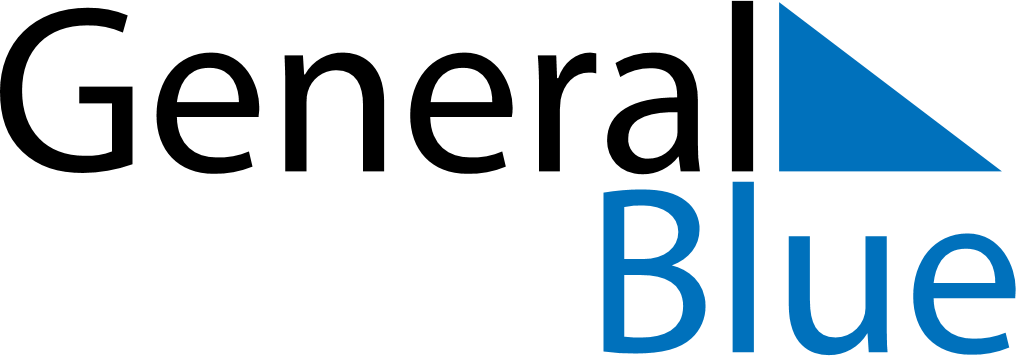 Q2 2019 CalendarAland IslandsQ2 2019 CalendarAland IslandsQ2 2019 CalendarAland IslandsQ2 2019 CalendarAland IslandsQ2 2019 CalendarAland IslandsQ2 2019 CalendarAland IslandsQ2 2019 CalendarAland IslandsApril 2019April 2019April 2019April 2019April 2019April 2019April 2019April 2019April 2019SUNMONMONTUEWEDTHUFRISAT11234567889101112131415151617181920212222232425262728292930May 2019May 2019May 2019May 2019May 2019May 2019May 2019May 2019May 2019SUNMONMONTUEWEDTHUFRISAT123456678910111213131415161718192020212223242526272728293031June 2019June 2019June 2019June 2019June 2019June 2019June 2019June 2019June 2019SUNMONMONTUEWEDTHUFRISAT1233456789101011121314151617171819202122232424252627282930Apr 19: Good FridayApr 21: Easter SundayApr 22: Easter MondayMay 1: Labour DayMay 30: Ascension DayJun 9: Autonomy Day
Jun 9: PentecostJun 15: Midsummer DayJun 21: Midsummer Eve